İLİ: ERZİNCANTARİH: 15.12.2017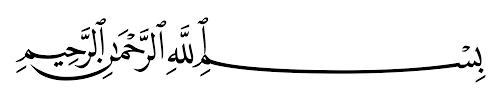 وَتَعَاوَنُواْ عَلَى الْبرِّ وَالتَّقْوَى وَلاَ تَعَاوَنُواْ عَلَى الإِثْمِ وَالْعُدْوَانِ وَاتَّقُواْ اللّهَ إِنَّ اللّهَ شَدِيدُ الْعِقَابِقَالَ رَسُولُ للّهِ صَلَّي اللّهُ عَلَيْهِ وَسَلَّمَ:             .مَنْ كَانَ فِى حَاجَةِ أَخِيهِ كَانَ اللَّهُ فِى حَاجَتِهِİSLAMDA YARDIMLAŞMANIN ÖNEMİMuhterem Müslümanlar!Eşref-i Mahlûkat olarak yaratılan İnsan, sosyal bir varlık olduğu için yalnız başına değil, toplumsal olarak yaşamaya muhtaçtır.    İnsanların böyle birbirine muhtaç olmaları, karşılıklı olarak yardımlaşmaları zorunluluğunu ortaya çıkarmaktadır.      Yardımlaşma, toplum hâlinde yaşamanın doğal bir sonucudur. Hem başkaları ile yaşamak, hem yardıma ihtiyaç duymamak imkânsızdır. Bundan dolayıdır ki mensubu olmakla şeref duyduğumuz İslam Dini,   yardımlaşmayı, bütün maddî ve manevi hayatımızı kapsayacak şekilde en geniş sınırları ile ele almış ve dinî-ahlâkî bir görev olarak ortaya koymuştur. Kur'an-ı Kerîm'in pek çok ayetinde ve Hz. Peygamber’in sayısız hadislerinde bu konuya temas edilerek, Müslümanlar yardımlaşmaya teşvik edilmiştir.Aziz Kardeşlerim!İnsanın, karşılığını sadece Allah'tan bekleyerek bağışta bulunması ve Allah'ın kendisine bahşettiği nimetleri, diğer insanlarla paylaşması insanî erdem ve ahlâki bir olgunluktur. Bu itibarla Müslüman sadece kendi nefsini düşünen değil, daima çevresini, akrabalarını, komşularını görüp gözeten, varsa ihtiyaçlarını araştırıp tespit eden ve karşılayan bir zihniyete sahip olmalıdır. Hutbemin başında okumuş olduğum ayet-i celile’de Cenabı Hak : “İyilik ve Allah'ın yasaklarından sakınma üzerinde yardımlaşın, günah ve düşmanlık üzerine yardımlaşmayın. Allah'tan korkun; çünkü Allah'ın cezası çetindir.’’(1) buyurarak zekât vermekten, tatlı söz ve güler yüzle davranmaya kadar her şeyin iyilik kapsamına alındığını düşünürsek, dinimizin yardımlaşma sınırını ne kadar geniş tuttuğunu daha iyi kavramış oluruz. Peygamber Efendimiz (s.a.v)  Müslümanları birbirlerinin ihtiyaçlarını gidermeye çağırarak şöyle buyurmaktadır : “…Kim kardeşinin ihtiyacını giderirse Allah da onun ihtiyacını giderir…” (2) Sevgili Peygamberimiz, hem insanlar arasındaki kardeşliği en üst düzeye çıkarmak, hem de fakir ve zengin arasındaki kaynaşmayı tesis etmek için diğerkâmlık, paylaşma, ihsan, vefa gibi erdemli davranışların yanında, karşılıksız bağış yapmayı da tavsiye etmiştir. Peygamberimiz ve Ashabı,  ömürleri boyunca vermeyi kendilerine şiar edinmişlerdir.Öyleyse bizler de bu ayet ve hadislerin ışığında, yeniden bir yardımlaşma şuuruna varıp, çevremizdeki güçsüzleri, öksüzleri, yetimleri ve kimsesizleri bulup yardım elimizi uzatmalı ve onları sevindirmeliyiz. Şunu unutmayalım ki; Allah'ın yardımını, rahmetini,  rızasını isteyen kişinin, ihtiyaç sahibi olan kişilere en yakınlarından başlamak kaydıyla mutlaka yardım elini uzatması yaratılışının gereğidir.Muhterem Müslümanlar!Peygamberimiz ( as): “Her iyilik bir sadakadır.” (3) hadisi ile sadakaya her Müslüman'ın yapabileceği bütün güzel davranışları kuşatacak bir anlam yüklemiştir. Bu şekilde geniş bir uygulama alanı bulunan sadakalar âhiret yurdu için de en güzel hazırlıktır.“İnsanlara zarar vermezsen bu da kendi kendine iyilik etmen demektir” (4) buyuran Rahmet elçisi Hiçbir iyilikte bulunamayan bir Müslümanın eli ve dili ile başkalarına zarar vermemesini bile iyilik kabul etmiştir. İnsan iyilik yapamıyorsa, bâri kötülük yapmamalıdır. Bu da neticede kendisi için bir iyiliktir. Kötülük yapmamayı bile bir iyilik olarak değerlendiren dinimiz, hayır ve iyilik idealine ne kadar önem verdiğini ortaya koymaktadır. Bütün bunlar gösteriyor ki, İslâmiyet bir yardımlaşma dinidir. Müslüman toplumu iyiler ve iyilikler toplumudur.Hutbemi bir dua ile bitirmek istiyorum; Rabbim iyiliklerde ve hayırda bir araya gelmeyi hepimize nasip eylesin.1-Maide 22-Müslim, Birr, 583-Buhârî, Edeb, 33)     4-Müslim, Îmân 136Hazırlayan: Servet TİRYAKİ / Refahiye İlçe VaiziRedaksiyon: İl İrşat Kurulu